Česká republika – Státní pozemkový úřadsídlo: Husinecká 1024/11a, 130 00 Praha 3 – ŽižkovIČO: 01312774 DIČ: CZ01312774za kterou právně jedná Mgr. Silvie Hawerlandová LL.M., ředitelka Krajského pozemkového úřadu pro Kraj Vysočinaadresa: Fritzova 4260/4, 58601 Jihlava,na základě oprávnění vyplývajícího z platného Podpisového řádu Státního pozemkového úřadu účinného ke dni právního jednání bankovní spojení: Česká národní banka číslo účtu: 80012-3723001/0710ID DS: z49per3(dále jen „pronajímatel“)– na straně jedné –aCBH logistic s. r. o.
sídlo: U zákrutu 1778/5, Záběhlice, Praha 10, PSČ 106 00
adresa pro doručování: 5. května 1657, Humpolec, PSČ 396 01
IČO: 05924308
DIČ: CZ05924308  
zapsána v obchodním rejstříku vedeném Městským soudem v Praze, oddíl C, vložka 273092 osoba oprávněná jednat za právnickou osobu: Ing. Milan Cizner, jednatel
bankovní spojení: Raiffeisenbank a. s. číslo účtu: 2112196801/5500
(dále jen „nájemce“)– na straně druhé –uzavírají podle ustanovení § 2201 a násl. zákona č. 89/2012 Sb., občanský zákoník, ve znění pozdějších předpisů (dále jen „OZ“), tutoNÁJEMNÍ SMLOUVUč. 8N24/48Čl. IPronajímatel je ve smyslu zákona č. 503/2012 Sb., o Státním pozemkovém úřadu a o změně některých souvisejících zákonů, ve znění pozdějších předpisů, příslušný hospodařit s těmito pozemky ve vlastnictví státu vedenými u Katastrálního úřadu pro Kraj Vysočina Katastrální pracoviště Pelhřimov.Pozemky byly do této smlouvy převedeny z ukončené NS č. 2N10/48.Čl. II1) Pronajímatel přenechává nájemci pozemky uvedené v čl. I do užívání za účelem nezemědělského využití – podnikání jakožto plochy zastavěné stavbami ve vlastnictví uživatele, v nichž provozuje logistický sklad zboží (regály, manipulační technika apod.) a zámečnickou dílnu. Ostatní pozemky související s těmito stavbami se přenechávají za účelem přístupu, parkování a jako manipulační plocha.  2) Tato smlouva nemůže být právním titulem pro zřízení trvalé stavby nebo pro trvalé odnětí pozemků ze zemědělského půdního fondu.Čl. IIINájemce je povinen:a) užívat předmět nájmu v souladu s účelem nájmu,b) v případě ukončení nájmu uvést předmět nájmu do stavu, ve kterém se nacházel ke dni zahájení nájemního vztahu, pokud se s pronajímatelem nedohodne jinak, c) trpět věcná břemena, resp. služebnosti spojené s pozemky, jež jsou předmětem nájmu, d) platit v souladu se zákonnou úpravou daň z nemovitých věcí za pozemky, jež jsou předmětem nájmu,e) umožnit pronajímateli na jeho žádost vstup na pozemky specifikované v čl. I, a to za účelem kontroly, zda jsou pozemky užívány v souladu s touto smlouvou; den, kdy pronajímatel hodlá provést kontrolu, bude nájemci oznámen písemně alespoň 7 dnů předem; v případě nutné potřeby je pronajímatel oprávněn kontrolu provést i za jeho nepřítomnosti.Čl. IV1) Tato smlouva se uzavírá od 1. 7. 2024 na dobu neurčitou.2) Právní vztah založený touto smlouvou lze ukončit vzájemnou písemnou dohodou smluvních stran nebo jednostrannou písemnou výpovědí.3) Nájem lze v souladu s ustanovením § 2231 OZ vypovědět v tříměsíční výpovědní době, která začíná běžet prvním dnem kalendářního měsíce následujícího po doručení výpovědi druhé smluvní straně.4) Pronajímatel může v souladu s ustanovením § 2232 OZ vypovědět nájem bez výpovědní doby, jestliže nájemce porušuje zvlášť závažným způsobem své povinnosti, a to ke dni doručení výpovědi nájemci.5) Smluvní strany vylučují obnovení nájmu, pokračuje-li nájemce v užívání předmětu nájmu po skončení nájmu, aniž by musel pronajímatel vyzvat nájemce k vyklizení a předání předmětu nájmu. 6) V případě, že nájemce nevyklidí předmět nájmu a nepředá předmět nájmu pronajímateli do desátého dne po skončení nájmu, sjednává se smluvní pokuta ve výši 500 Kč za každý den prodlení se splněním těchto povinností počínaje jedenáctým dnem ode dne skončení nájmu. Právo na náhradu škody zůstává tímto ujednáním nedotčeno.Čl. V1) Nájemce je povinen platit pronajímateli nájemné.2) Nájemné se platí ročně dopředu vždy k 1. 10. běžného roku.3) Roční nájemné se stanovuje dohodou ve výši 17 600 Kč (slovy: sedmnáct tisíc šest set korun českých).4) Nájemné za období od účinnosti smlouvy do 30. 9. 2024 včetně činí 4 424 Kč (slovy: čtyři tisíce čtyři sta dvacet čtyři koruny české) a bude uhrazeno do 30 dnů ode dne účinnosti této smlouvy.5) Nájemné bude hrazeno převodem na účet pronajímatele vedený u České národní banky, číslo účtu 80012-3723001/0710, variabilní symbol 812448. Zaplacením se rozumí připsání placené částky na účet pronajímatele.6) Nedodrží-li nájemce lhůtu pro úhradu nájemného, je povinen podle ustanovení § 1970 OZ zaplatit pronajímateli úrok z prodlení, a to na účet pronajímatele vedený u České národní banky, číslo účtu 180013-3723001/0710, variabilní symbol 812448.7) Prodlení nájemce s úhradou nájemného delší než 60 dnů se považuje za porušení smlouvy zvlášť závažným způsobem, které zakládá právo pronajímatele nájem vypovědět bez výpovědní doby (ustanovení § 2232 OZ).8) Smluvní strany se dohodly, že pronajímatel je oprávněn vždy k 1. 10. běžného roku jednostranně zvýšit nájemné o míru inflace vyjádřenou přírůstkem průměrného ročního indexu spotřebitelských cen vyhlášenou Českým statistickým úřadem za předcházející běžný rok.Zvýšené nájemné bude uplatněno písemným oznámením ze strany pronajímatele nejpozději do 1. 9. běžného roku, a to bez nutnosti uzavírat dodatek a nájemce bude povinen novou výši nájemného platit s účinností od nejbližší platby nájemného.Základem pro výpočet zvýšeného nájemného bude nájemné sjednané před tímto zvýšením.V případě, že meziroční míra inflace přestane být z jakéhokoli důvodu nadále publikována, nahradí ji jiný podobný index nebo srovnatelný statistický údaj vyhlašovaný příslušným orgánem, který pronajímatel dle svého rozumného uvážení zvolí. 9) Smluvní pokutu stanovenou touto smlouvou nájemce uhradí na účet pronajímatele vedený u České národní banky, číslo účtu 19-3723001/0710 pod variabilním symbolem, který mu pronajímatel písemně sdělí.10) Pro případ předčasného ukončení nájmu bude zaplacené nájemné vypořádáno a odpovídající část nájemci pronajímatelem vrácena.11) Smluvní strany sjednávají odlišně od § 2208 OZ to, že nájemce nemá právo na slevu z nájemného nebo prominutí nájemného ve vazbě na to, že k pozemku, který je předmětem nájmu dle této smlouvy, není zajištěn přístup.Čl. VINájemce je oprávněn přenechat pronajaté pozemky, některé z nich nebo jejich části do podnájmu jen s předchozím písemným souhlasem pronajímatele.Čl. VII1) Nájemce bere na vědomí a je srozuměn s tím, že pozemky, které jsou předmětem nájmu dle této smlouvy, mohou být pronajímatelem převedeny na třetí osoby v souladu s jeho dispozičním oprávněním. V případě změny vlastnictví platí ustanovení § 2221 a § 2222 OZ.2) Nájemce bere na vědomí a je srozuměn s tím, že k pozemkům, které jsou předmětem nájmu dle této smlouvy nemá zajištěn přístup a tuto smlouvu uzavírá s tím, že si přístup zajistí bez toho, aby mohl požadovat po pronajímateli jakékoli plnění.Čl. VIIIPronajímatel jako správce osobních údajů dle zákona č. 110/2019 Sb., o zpracování osobních údajů, a platného nařízení (EU) 2016/679 (GDPR), tímto informuje ve smlouvě uvedený subjekt osobních údajů, že jeho údaje uvedené v této smlouvě zpracovává pro účely realizace, výkonu práv a povinností dle této smlouvy. Uvedený subjekt osobních údajů si je vědom svého práva přístupu ke svým osobním údajům, práva na opravu osobních údajů, jakož i dalších práv vyplývajících z výše uvedené legislativy. Smluvní strany se zavazují, že při správě a zpracování osobních údajů budou dále postupovat v souladu s aktuální platnou a účinnou legislativou. Postupy a opatření se pronajímatel zavazuje dodržovat po celou dobu trvání skartační lhůty ve smyslu § 2 písm. s) zákona č. 499/2004 Sb., o archivnictví a spisové službě a o změně některých zákonů, ve znění pozdějších předpisů.Čl. IX1) Smluvní strany se dohodly, že jakékoliv změny a doplňky této smlouvy jsou možné pouze písemnou formou dodatku k této smlouvě, a to na základě dohody smluvních stran, není-li touto smlouvou dohodnuto jinak.2) Smluvní strany jsou povinny se vzájemně informovat o jakékoli změně údajů týkajících se jejich specifikace jako smluvní strany této smlouvy, a to nejpozději do 30 dnů ode dne změny. Čl. XTato smlouva je vyhotovena ve 2 stejnopisech, z nichž každý má platnost originálu. Jeden stejnopis přebírá nájemce a jeden je určen pro pronajímatele.Čl. XITato smlouva nabývá platnosti dnem podpisu smluvními stranami a účinnosti dnem uvedeným v Čl. IV této smlouvy, nejdříve však dnem uveřejnění v registru smluv dle ustanovení § 6 odst. 1 zákona č. 340/2015 Sb., o zvláštních podmínkách účinnosti některých smluv, uveřejňování těchto smluv a o registru smluv (zákon o registru smluv), ve znění pozdějších předpisů. Uveřejnění této smlouvy v registru smluv zajistí pronajímatel.Čl. XIISmluvní strany po přečtení této smlouvy prohlašují, že s jejím obsahem souhlasí a že tato smlouva je shodným projevem jejich vážné a svobodné vůle, a na důkaz toho připojují své podpisy.V Jihlavě dne 24. 6. 2024……………………………………………….Mgr. Silvie Hawerlandová LL.M.
ředitelka Krajského pozemkového úřadu pro Kraj Vysočinapronajímatel………………………………………………. 
CBH logistic s. r. o.
Ing. Milan Ciznerjednatel  

nájemce
Za správnost: Bc. Ľubica Pavlíková ……………………………………..Tato smlouva byla uveřejněna v registru smluv dle zákona č. 340/2015 Sb., o zvláštních podmínkách účinnosti některých smluv, uveřejňování těchto smluv a o registru smluv (zákon o registru smluv), ve znění pozdějších předpisů.Datum registrace: …………………………ID smlouvy: ………………………………..ID verze: …………………………………..Registraci provedl: Bc. Ľubica PavlíkováV Jihlavě dne						………………………………………..		podpis odpovědného zaměstnance							        Příloha č. 3Grafické zobrazení předmětu nájmu v k. ú. Humpolec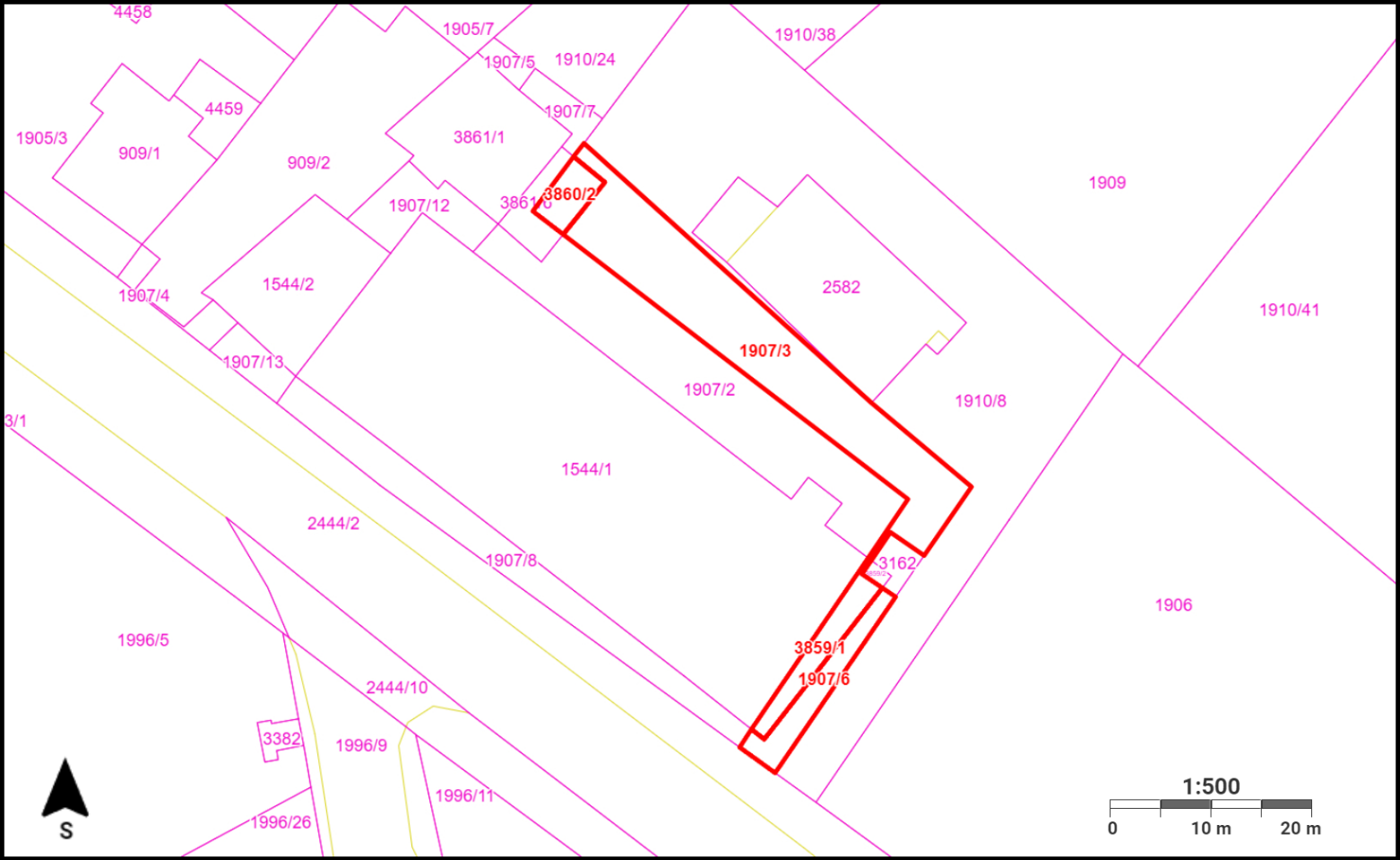 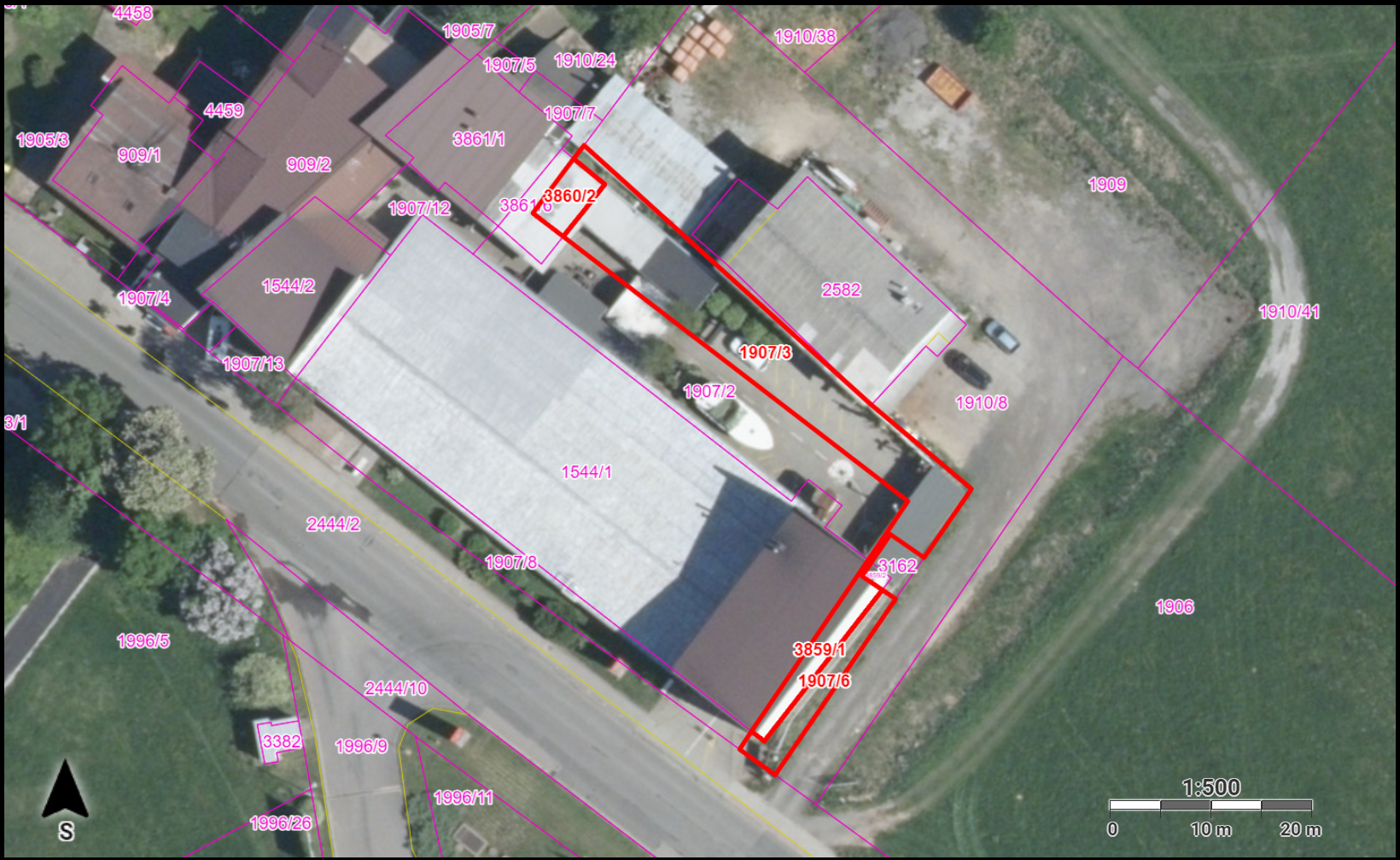 obeckat. územídruh evid.parcela č.částečný pronájemvýměra(m2)druh pozemkuHumpolecHumpolecKN1907/3NE321trvalý travní porostHumpolecHumpolecKN1907/6NE51trvalý travní porostHumpolecHumpolecKN st.st. 3860/2NE26zastavěná plocha a nádvoříHumpolecHumpolecKN st.st. 3859/1NE42zastavěná plocha a nádvoří